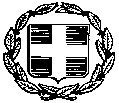 Θέμα : «Διαπίστωση Λειτουργικών Υπεραριθμιών και Προσδιορισμός Λειτουργικών κενών Eκπαιδευτικών κλάδου ΠΕ70 Δασκάλων, ΠΕ60 Νηπιαγωγών για το διδακτικό έτος 2019-2020» Το ΠΥΣΠΕ Kαστοριάς, σύμφωνα με την με αριθμ. 11/26-08-2019 πράξη του, διαπίστωσε για το διδακτικό έτος 2019-2020 τις λειτουργικές υπεραριθμίες Eκπαιδευτικών κλάδου ΠΕ70 Δασκάλων, ΠΕ60 Νηπιαγωγών και προσδιόρισε αυτές σύμφωνα με τους επισυναπτόμενους πίνακες.Κατόπιν τούτου: α) Παρακαλούνται οι Διευθύντριες/ντές –Προϊστάμενοι/ες των Δημοτικών Σχολείων και  Προϊστάμενοι/ες των Νηπιαγωγείων στα οποία διαπιστώθηκε λειτουργική υπεραριθμία να ενημερώσουν ενυπόγραφα όλους τους εκπαιδευτικούς ΠΕ70 Δασκάλων, ΠΕ60 Νηπιαγωγών, για την υποχρέωσή τους να υποβάλουν δήλωση υπεραριθμίας. β) Όλοι οι εκπαιδευτικοί ΠΕ 70 και ΠΕ60 που ανήκουν οργανικά στα Δημ. Σχολεία και Νηπιαγωγεία  στα οποία διαπιστώθηκε λειτουργική υπεραριθμία, οφείλουν να υποβάλλουν υπεύθυνη δήλωση να δηλώσουν εάν επιθυμούν ή όχι να κριθούν λειτουργικά υπεράριθμοι και να τοποθετηθούν ως λειτουργικά υπεράριθμοι, από την Τρίτη 27-08-2019 έως και την Πέμπτη 29-08-2018 και ώρα 10.00 π.μ, είτε αυτοπροσώπως στη Γραμματεία του ΠΥΣΠΕ Καστοριάς επί της οδού Καραολή 10-2ος όροφος-Καστοριά είτε με τηλεομοιοτυπία (fax) στο 2467055275, είτε με μήνυμα ηλεκτρονικού ταχυδρομείου στην ηλεκτρονική διεύθυνση mail@dipe.kas.sch.gr.  Επισημαίνεται ότι την υπεύθυνη δήλωση θα την υποβάλλουν όλοι οι εκπαιδευτικοί ανεξάρτητα από το αν επιθυμούν ή όχι να κριθούν ως λειτουργικά υπεράριθμοι.Συνημμένα: 1) Πίνακας Δημ. Σχολείων και Νηπιαγωγείων στα οποία συντρέχει λόγος λειτουργικής υπεραριθμίας 2)  Δήλωση Λειτουργικής Υπεραριθμίας3) Πίνακας Ομάδων Σχολείων                 			Ο Διευθυντής Α/θμιας Εκπ/σης Καστοριάς                                                                      		Μπουτσιάδης ΝικόλαοςΚαστοριά, 26-08-2019Αρ. Πρωτ : Φ.11.2/3643ΕΛΛΗΝΙΚΗ ΔΗΜΟΚΡΑΤΙΑ------------------------ΥΠΟΥΡΓΕΙΟ ΠΑΙΔΕΙΑΣ,ΕΡΕΥΝΑΣΚΑΙ ΘΡΗΣΚΕΥΜΑΤΩΝ------------------------ΠΕΡ/ΚΗ  Δ/ΝΣΗ Π. &  Δ. ΕΚΠ/ΣΗΣΔΥΤΙΚΗΣ  ΜΑΚΕΔΟΝΙΑΣΔ/ ΝΣΗ Π/ΘΜΙΑΣ  ΕΚΠ/ΣΗΣΝ. ΚΑΣΤΟΡΙΑΣΤΜΗΜΑ Γ΄ΠΡΟΣΩΠΙΚΟΥΕΛΛΗΝΙΚΗ ΔΗΜΟΚΡΑΤΙΑ------------------------ΥΠΟΥΡΓΕΙΟ ΠΑΙΔΕΙΑΣ,ΕΡΕΥΝΑΣΚΑΙ ΘΡΗΣΚΕΥΜΑΤΩΝ------------------------ΠΕΡ/ΚΗ  Δ/ΝΣΗ Π. &  Δ. ΕΚΠ/ΣΗΣΔΥΤΙΚΗΣ  ΜΑΚΕΔΟΝΙΑΣΔ/ ΝΣΗ Π/ΘΜΙΑΣ  ΕΚΠ/ΣΗΣΝ. ΚΑΣΤΟΡΙΑΣΤΜΗΜΑ Γ΄ΠΡΟΣΩΠΙΚΟΥΕΛΛΗΝΙΚΗ ΔΗΜΟΚΡΑΤΙΑ------------------------ΥΠΟΥΡΓΕΙΟ ΠΑΙΔΕΙΑΣ,ΕΡΕΥΝΑΣΚΑΙ ΘΡΗΣΚΕΥΜΑΤΩΝ------------------------ΠΕΡ/ΚΗ  Δ/ΝΣΗ Π. &  Δ. ΕΚΠ/ΣΗΣΔΥΤΙΚΗΣ  ΜΑΚΕΔΟΝΙΑΣΔ/ ΝΣΗ Π/ΘΜΙΑΣ  ΕΚΠ/ΣΗΣΝ. ΚΑΣΤΟΡΙΑΣΤΜΗΜΑ Γ΄ΠΡΟΣΩΠΙΚΟΥΚαστοριά, 26-08-2019Αρ. Πρωτ : Φ.11.2/3643ΕΛΛΗΝΙΚΗ ΔΗΜΟΚΡΑΤΙΑ------------------------ΥΠΟΥΡΓΕΙΟ ΠΑΙΔΕΙΑΣ,ΕΡΕΥΝΑΣΚΑΙ ΘΡΗΣΚΕΥΜΑΤΩΝ------------------------ΠΕΡ/ΚΗ  Δ/ΝΣΗ Π. &  Δ. ΕΚΠ/ΣΗΣΔΥΤΙΚΗΣ  ΜΑΚΕΔΟΝΙΑΣΔ/ ΝΣΗ Π/ΘΜΙΑΣ  ΕΚΠ/ΣΗΣΝ. ΚΑΣΤΟΡΙΑΣΤΜΗΜΑ Γ΄ΠΡΟΣΩΠΙΚΟΥΕΛΛΗΝΙΚΗ ΔΗΜΟΚΡΑΤΙΑ------------------------ΥΠΟΥΡΓΕΙΟ ΠΑΙΔΕΙΑΣ,ΕΡΕΥΝΑΣΚΑΙ ΘΡΗΣΚΕΥΜΑΤΩΝ------------------------ΠΕΡ/ΚΗ  Δ/ΝΣΗ Π. &  Δ. ΕΚΠ/ΣΗΣΔΥΤΙΚΗΣ  ΜΑΚΕΔΟΝΙΑΣΔ/ ΝΣΗ Π/ΘΜΙΑΣ  ΕΚΠ/ΣΗΣΝ. ΚΑΣΤΟΡΙΑΣΤΜΗΜΑ Γ΄ΠΡΟΣΩΠΙΚΟΥΕΛΛΗΝΙΚΗ ΔΗΜΟΚΡΑΤΙΑ------------------------ΥΠΟΥΡΓΕΙΟ ΠΑΙΔΕΙΑΣ,ΕΡΕΥΝΑΣΚΑΙ ΘΡΗΣΚΕΥΜΑΤΩΝ------------------------ΠΕΡ/ΚΗ  Δ/ΝΣΗ Π. &  Δ. ΕΚΠ/ΣΗΣΔΥΤΙΚΗΣ  ΜΑΚΕΔΟΝΙΑΣΔ/ ΝΣΗ Π/ΘΜΙΑΣ  ΕΚΠ/ΣΗΣΝ. ΚΑΣΤΟΡΙΑΣΤΜΗΜΑ Γ΄ΠΡΟΣΩΠΙΚΟΥΕΛΛΗΝΙΚΗ ΔΗΜΟΚΡΑΤΙΑ------------------------ΥΠΟΥΡΓΕΙΟ ΠΑΙΔΕΙΑΣ,ΕΡΕΥΝΑΣΚΑΙ ΘΡΗΣΚΕΥΜΑΤΩΝ------------------------ΠΕΡ/ΚΗ  Δ/ΝΣΗ Π. &  Δ. ΕΚΠ/ΣΗΣΔΥΤΙΚΗΣ  ΜΑΚΕΔΟΝΙΑΣΔ/ ΝΣΗ Π/ΘΜΙΑΣ  ΕΚΠ/ΣΗΣΝ. ΚΑΣΤΟΡΙΑΣΤΜΗΜΑ Γ΄ΠΡΟΣΩΠΙΚΟΥΕΛΛΗΝΙΚΗ ΔΗΜΟΚΡΑΤΙΑ------------------------ΥΠΟΥΡΓΕΙΟ ΠΑΙΔΕΙΑΣ,ΕΡΕΥΝΑΣΚΑΙ ΘΡΗΣΚΕΥΜΑΤΩΝ------------------------ΠΕΡ/ΚΗ  Δ/ΝΣΗ Π. &  Δ. ΕΚΠ/ΣΗΣΔΥΤΙΚΗΣ  ΜΑΚΕΔΟΝΙΑΣΔ/ ΝΣΗ Π/ΘΜΙΑΣ  ΕΚΠ/ΣΗΣΝ. ΚΑΣΤΟΡΙΑΣΤΜΗΜΑ Γ΄ΠΡΟΣΩΠΙΚΟΥΕΛΛΗΝΙΚΗ ΔΗΜΟΚΡΑΤΙΑ------------------------ΥΠΟΥΡΓΕΙΟ ΠΑΙΔΕΙΑΣ,ΕΡΕΥΝΑΣΚΑΙ ΘΡΗΣΚΕΥΜΑΤΩΝ------------------------ΠΕΡ/ΚΗ  Δ/ΝΣΗ Π. &  Δ. ΕΚΠ/ΣΗΣΔΥΤΙΚΗΣ  ΜΑΚΕΔΟΝΙΑΣΔ/ ΝΣΗ Π/ΘΜΙΑΣ  ΕΚΠ/ΣΗΣΝ. ΚΑΣΤΟΡΙΑΣΤΜΗΜΑ Γ΄ΠΡΟΣΩΠΙΚΟΥΕΛΛΗΝΙΚΗ ΔΗΜΟΚΡΑΤΙΑ------------------------ΥΠΟΥΡΓΕΙΟ ΠΑΙΔΕΙΑΣ,ΕΡΕΥΝΑΣΚΑΙ ΘΡΗΣΚΕΥΜΑΤΩΝ------------------------ΠΕΡ/ΚΗ  Δ/ΝΣΗ Π. &  Δ. ΕΚΠ/ΣΗΣΔΥΤΙΚΗΣ  ΜΑΚΕΔΟΝΙΑΣΔ/ ΝΣΗ Π/ΘΜΙΑΣ  ΕΚΠ/ΣΗΣΝ. ΚΑΣΤΟΡΙΑΣΤΜΗΜΑ Γ΄ΠΡΟΣΩΠΙΚΟΥΕΛΛΗΝΙΚΗ ΔΗΜΟΚΡΑΤΙΑ------------------------ΥΠΟΥΡΓΕΙΟ ΠΑΙΔΕΙΑΣ,ΕΡΕΥΝΑΣΚΑΙ ΘΡΗΣΚΕΥΜΑΤΩΝ------------------------ΠΕΡ/ΚΗ  Δ/ΝΣΗ Π. &  Δ. ΕΚΠ/ΣΗΣΔΥΤΙΚΗΣ  ΜΑΚΕΔΟΝΙΑΣΔ/ ΝΣΗ Π/ΘΜΙΑΣ  ΕΚΠ/ΣΗΣΝ. ΚΑΣΤΟΡΙΑΣΤΜΗΜΑ Γ΄ΠΡΟΣΩΠΙΚΟΥΕΛΛΗΝΙΚΗ ΔΗΜΟΚΡΑΤΙΑ------------------------ΥΠΟΥΡΓΕΙΟ ΠΑΙΔΕΙΑΣ,ΕΡΕΥΝΑΣΚΑΙ ΘΡΗΣΚΕΥΜΑΤΩΝ------------------------ΠΕΡ/ΚΗ  Δ/ΝΣΗ Π. &  Δ. ΕΚΠ/ΣΗΣΔΥΤΙΚΗΣ  ΜΑΚΕΔΟΝΙΑΣΔ/ ΝΣΗ Π/ΘΜΙΑΣ  ΕΚΠ/ΣΗΣΝ. ΚΑΣΤΟΡΙΑΣΤΜΗΜΑ Γ΄ΠΡΟΣΩΠΙΚΟΥΤαχ. Δ/νση:Καραολή 10ΠΡΟΣ:Διευθυντές/ντριες – Εκπαιδευτικούς ΠΕ70 Δασκάλων, ΠΕ60 Νηπιαγωγών  της Δ/νσης Π.Ε. Καστοριάς, στις οποίες συντρέχει λόγος λειτουργικής υπεραριθμίαςΤ.Κ. - Πόλη          :52100 - ΚαστοριάΠΡΟΣ:Διευθυντές/ντριες – Εκπαιδευτικούς ΠΕ70 Δασκάλων, ΠΕ60 Νηπιαγωγών  της Δ/νσης Π.Ε. Καστοριάς, στις οποίες συντρέχει λόγος λειτουργικής υπεραριθμίαςΠληροφορίες:Ματούση ΑγγελικήΠΡΟΣ:Διευθυντές/ντριες – Εκπαιδευτικούς ΠΕ70 Δασκάλων, ΠΕ60 Νηπιαγωγών  της Δ/νσης Π.Ε. Καστοριάς, στις οποίες συντρέχει λόγος λειτουργικής υπεραριθμίας Τηλ..:2467055259ΠΡΟΣ:Διευθυντές/ντριες – Εκπαιδευτικούς ΠΕ70 Δασκάλων, ΠΕ60 Νηπιαγωγών  της Δ/νσης Π.Ε. Καστοριάς, στις οποίες συντρέχει λόγος λειτουργικής υπεραριθμίας  fax:2467055275ΠΡΟΣ:Διευθυντές/ντριες – Εκπαιδευτικούς ΠΕ70 Δασκάλων, ΠΕ60 Νηπιαγωγών  της Δ/νσης Π.Ε. Καστοριάς, στις οποίες συντρέχει λόγος λειτουργικής υπεραριθμίας@  email:mail@dipe.kas.sch.grΠΡΟΣ:Διευθυντές/ντριες – Εκπαιδευτικούς ΠΕ70 Δασκάλων, ΠΕ60 Νηπιαγωγών  της Δ/νσης Π.Ε. Καστοριάς, στις οποίες συντρέχει λόγος λειτουργικής υπεραριθμίας